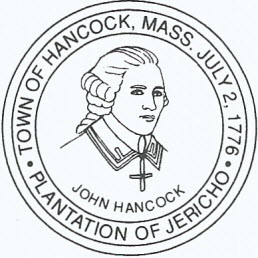 TOWN OF HANCOCK3650 HANCOCK ROAD       HANCOCK, MASSACHUSETTS 01237       413-738-5225       FAX 413-738-5310BOARD OF SELECTMENINVITATION TO BID & SPEC01-22Sealed bids for the furnishing of a tractor and operator equipped with a rotary mower and/or sickle bar for the purpose of mowing vegetation on the sides of Town highways and other Town property will be received by the Board of Selectmen at the Hancock Town Hall, 3650 Hancock Road, until 4:30 p.m., Wednesday, July 6, 2022.  All bids will be opened and read aloud at the above place and time.	The bids must contain the hourly rate and the width of cut on the sickle bar and rotary mower.  It will have front and rear chains or barrier shielding.  Most mowing will be done by the sickle bar.  The work will be done under the direction of the Superintendent of Streets.  The first mowing will be completed between June 15 and July 1, 2022.  Please see attached list of roads for schedule of times each will be mowed.Sickle Size		Rotary Size			(in feet)    		(in feet)Hourly Rate		$			$			The tractor will be properly registered and insured for travel and a copy of such will be included, and be equipped with flashing lights clearly visible both fore and aft.  The Town will not be responsible for repairs to equipment.	No bidder may withdraw his bid for a period of thirty (30) days excluding Saturdays, Sundays, and Holidays after the actual date of the opening of the bids.	Wage rates are subject to the minimum wage rate (prevailing rates of wage) as per Massachusetts General Laws, Chapter 149, and Section 26 through 27F inclusive.	Contract documents may be obtained from the Town Secretary at the Town Hall between the hours of 9:00 a.m. and 12:00 noon weekdays.	The Selectmen reserve the right to waive any informality or to accept or reject any or all bids if deemed to be in the best interest of the Town.	Bidders should be aware that it may take up to 45 days after submission of a bill to before payment is received.  Successful bidders will be paid as promptly as possible, but there will be no additional charges paid by the Town.                                   										BOARD OF SELECTMEN___________________________________		______________________________Company Name		                                    Sherman L. Derby, Sr., Chairman___________________________________		______________________________Bidder Signature            				Dave Boyer	___________________________________		______________________________Date							Don Rancatti							Date:  _________________________LIST OF ROADS TO BE MOWEDROADS TO BE MOWED TWICE - JUNE 15-JULY 1 AND SEPT. 1-SEPT. 15, 2022                   VILLAGE-MAIN STREETROADS TO BE MOWED ONCE BETWEEN JUNE 15-JULY 1, 2022          DUMP ROAD          MADDEN ROAD	          TOWN HALL THE AREA ADJACENT TO THE PAVILION WAS MOWED BEFORE    MEMORIAL DAY.